UMW/AZ/PN–103/20  		                                                                      Wrocław, 05.10.2020 r.Zmiana treści SIWZNAZWA POSTĘPOWANIA  Dostawa mikroskopu oraz osprzętu cyfrowego do mikroskopu na potrzeby jednostek Uniwersytetu Medycznego we Wrocławiu.Zamawiający niniejszym zmienia treść Specyfikacji Istotnych Warunków Zamówienia (dalej Siwz) na podstawie art. 38 ust. 4 Ustawy z dnia 29 stycznia 2004 roku Prawo zamówień publicznych Dz. U. z 2019 r., poz. 1843 z późn. zm (dalej Ustawa Pzp). Zmiana treści SIWZ dotyczy zmiany opisu przedmiotu zamówienia w części 2 - Osprzęt cyfrowy do mikroskopu BX43 na potrzeby Katedry i Zakładu Patomorfologii.Zamawiający informuje, że zamieszcza na stronie internetowej www.umed.wroc.pl skorygowany Siwz (dotyczy: Arkusza informacji technicznej części 2 załącznika nr 2 do Siwz). Zmiany zaznaczone są kolorem niebieskim. Z dokumentów należy korzystać w obecnie zamieszczanej wersji.W związku ze zmianą treści SIWZ, Zamawiający informuje o zmianie terminu składania ofert. 
Nowy termin składania ofert zostaje wyznaczony na 09.10.2020 r. godz. 10:00. Godzina otwarcia ofert nie ulega zmianie.Z upoważnienia Rektora UMWp.o. Kanclerza /-/ mgr Patryk Hebrowski 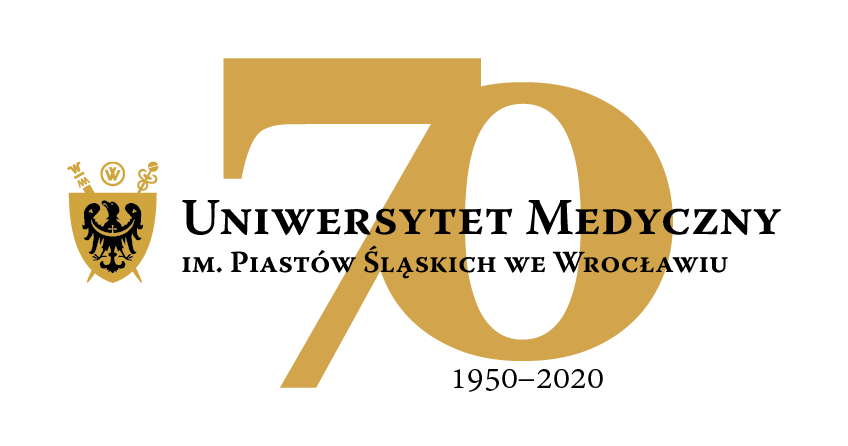 50-367 Wrocław, Wybrzeże L. Pasteura 1Dział Zamówień Publicznych UMWUl. Marcinkowskiego 2-6, 50-345 Wrocławfax 71 / 784-00-45e-mail: joanna.kowalska@umed.wroc.pl 50-367 Wrocław, Wybrzeże L. Pasteura 1Dział Zamówień Publicznych UMWUl. Marcinkowskiego 2-6, 50-345 Wrocławfax 71 / 784-00-45e-mail: joanna.kowalska@umed.wroc.pl 